社團法人宜蘭縣愛加倍關懷協會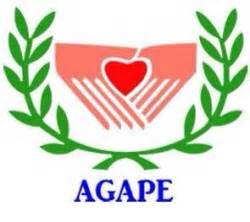 公益捐款轉帳同意書                敬愛的捐款人，平安喜樂！                                                   2023/05/17版感謝您對本協會的支持與奉獻，為了讓您的愛心捐款轉帳手續更為簡便，即日起開辦受理信用卡及金融機構自動轉帳服務，請於下列授權書表格中填妥您的資料，並郵寄或親送至本會即可。若有任何疑問，亦歡迎來電洽詢：03-9289995或0935010329。 傳真：03-9289678捐款者姓名(單位)：                                                               身份證字號(統一編號)：                                                           通訊地址：□□□                                                                 聯絡電話：（日）                 （夜）                 （行動）                  捐款項目（可複選）□本人願意贊助『兒童食物銀行』之費用：新台幣：                元整。□本人願意贊助『週末小學堂』之費用：新台幣：                元整。□本人願意贊助『認購食物箱』之費用：新台幣：                元整。□本人願意贊助『貧童助學認養』之費用：新台幣：                元整。捐款方式□本人願意單次捐款：新台幣：                元整。□本人願意於民國      年      月      日起，同意每月捐款  新台幣：                元整，作為以上勾選之專案費用。郵局自動轉帳付款授權書（每月10日辦理扣款）戶名：                           存簿儲金局號：□□□□□□－□   親自簽名：                               存簿儲金帳號：□□□□□□－□   蓋開戶章：                                         金融機構自動轉帳付款授權書（每月10日辦理扣款）              銀行              分行         戶名 ：                          親自簽名：                               帳號：                           蓋開戶章：                                      信用卡捐款授權書信用卡卡號：□□□□－□□□□－□□□□－□□□□ 發卡銀行：                         授權號碼：                （背面/後三碼）信用卡別：□VISA CARD □MASTER CARD □JCB □聯合信用卡 □其他：            信用卡有效期限：西元           年           月止持卡人簽名：                                  （須與信用卡簽名一致）＊ 收據 □ 不需 □按月寄發  □轉財政部資訊交換.不寄發(需提供身份證字號)          □全年度(12月份)匯總寄發  公開徵信: □是:同意公開   □否:不同意公開＊ 其他捐款方式：(以上捐款方式，皆會主動開立收據)郵政劃撥：5019-2504 或 台灣銀行宜蘭分行：022-001-120-937 戶名：宜蘭縣愛加倍關懷協會